Colegio Emilia Riquelme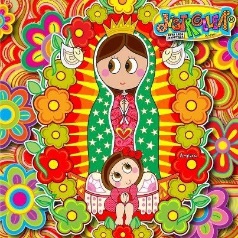 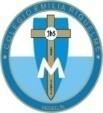 Tecnología e informáticaGrado: 7Gracias por su apoyo.Un saludo enorme y Dios los guarde.Nuestras clases en el horario normal los lunes de 12:00 a 1:00 pm.Miércoles de 10:30 a 11:30. Chat del correo, classroom o WhatsApp.(Los correos por si se presentan inquietudes). Correo: pbustamante@campus.com.co (por favor en el asunto del correo escribir nombre apellido y grado. Gracias)Fecha 28 DE SEPTIEMBRE.Saludo: TARJETATema: CONCEPTOS DE EMPRENDIMIENTO.COLSULTAR Y DEFINIR CADA PALABRA.EMPRENDIMIENTO.EMPRESA.INNOVACION.PRODUCTO.MERCADO.Fecha 30 DE SEPTIEMBRE.Tema: HISTORIETA.Crear en el Word una historieta sobre los conceptos abordados en la clase anterior.Utiliza formas, color, fuentes, bordes, tablas.